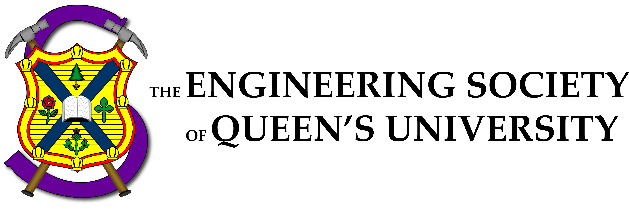 Engineering Society of Queen’s UniversityOctober 27, 20226:30 pm, Dunning 27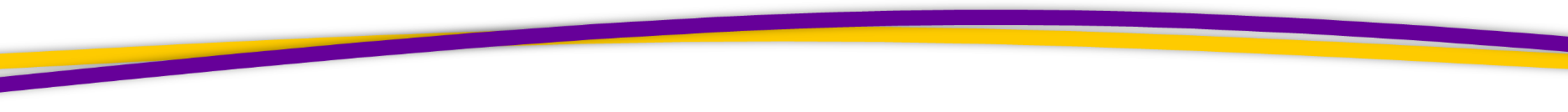 AttendanceAdoption of the Agenda: Motion 1Adoption of the Minutes: Motion 2Speaker’s BusinessPresentationsEngagement CommitteeOne Big By-Law Part IINew Business [3-]Executive ReportsPresidentVP (Operations)VP (Student Affairs)Director ReportsAcademicsCommunicationsClubs & ConferencesDesignInternal ProcessesExternal RelationsFinanceFirst YearHuman ResourcesGovernanceInformation TechnologySocial IssuesProfessional DevelopmentServicesEventsQuestion Period Faculty Board ReportAlma Mater Society ReportSenate ReportAdvisory Board ReportClub Reports (Sunny Group)Year ReportsSci ‘23Sci ‘24Sci ‘25Sci ‘26Statements and Questions
by MembersSpeaker: Kaija EdwardsSecretary: Ellen Wu Motion ListMotion 1 Whereas: 	An agenda was made; & whereas:	we need to approve it; BE IT RESOLVED THAT: Council approve the agenda of the Council meeting of October 27 2022, as seen on the Engineering Society website. Moved by: Jack “Don’t go breaking my heart“ Lipton Seconded by: Kaija “I couldn’t if I tried” Edwards Motion 2 Whereas:	It’s been some amount of time since the last council; & whereas:	Ellen wrote the minutes and they need to be approved; BE IT RESOLVED THAT: Council approve the minutes of the Council meeting of September 29 2022, as seen on the Engineering Society website. Moved by: Jack “525 600 minutes”” Lipton	 Seconded by: Kaija “How do you measure the length of last council?” Edwards Motion 3Whereas: 	;& whereas:	;BE IT RESOLVED THAT:Moved by: Seconded by: Motion 4Whereas: 	;& whereas:	;BE IT RESOLVED THAT:Moved by: Seconded by: Motion 5Whereas: 	;& whereas:	;BE IT RESOLVED THAT:Moved by: Seconded by: Motion 6Whereas: 	;& whereas:	;BE IT RESOLVED THAT:Moved by: Seconded by: Motion 7Whereas: 	;& whereas:	;BE IT RESOLVED THAT:Moved by: Seconded by: Executive Reports – ! Things that I’ve been doing over the past two weeks:Things that I will be doing over the next two weeks:	- Supporting Chloe (OC '23) hire her team  - Supporting my Directors during midterm season  - Working on my transition manual  - Getting ready for Homecoming!  - Supporting Zoe with Sci Formal  - Hiring a new Director of Events - Science Quest Head Director HiringTop of FormDirector Reports – ! Things that I’ve been doing over the past two weeks:Improving iCons offered resources, including securing access to MECH 217 equipment EngLinks workshops!! Mostly first year, working with disciplines to do more second year ones Training BEDFund Reps, meeting with faculty to get previous purchases and determine rollover amounts Lots of Meetings for Mechatronics, including with the reps & faculty Got emails out to discipline clubs, in addition to now being in contact with Civil and the new Mech execThings that I will be doing over the next two weeks:Dealing with Textbook drive separate of faculty due to roadblocks BEDFund Idea Generation Events (Exciting things on the way!) Starting FYPCO Project to update old resources and present academic pathways clearly More front facing initiatives via discipline clubs & iCons Faculty meetings, bringing back old academic feedback events and trying to engage students further – ! Things that I’ve been doing over the past two weeks:	- hired general members for comm team - had our first full team meeting - posted O-Week video - (hopefully by the time this is being presented) posted O-Week photos - met with faculty MarComms department - working with Jonah/engagement committee on a project for a new EngSoc logo - getting a general comm team email set up with IT so I can get my team members logged into all the software they need - meeting with my managers and working to get started on some in-house projects - working with Sci Formal convener to help with marketing for manager positionsThings that I will be doing over the next two weeks:	- doing some social media projects with O-Week footage - helping my graphic design manager design a new Comm Team logo - working on the EngSoc logo project with Jonah - meeting with my managers and full team, hopefully getting some projects running so more people get to know who we are/that we exist - make a better display for the ilc tv (next to tea room) - continuing to help with sci formal marketing – ! Things that I’ve been doing over the past two weeks:Met with clubs and conferences Started making applications for club fund/growth incentive Met with CEEC to discuss potential sustainability initiatives  Started brainstorming for a sustainability analysis with Officers Sent another follow up to clubs to determine which are inactiveThings that I will be doing over the next two weeks:Continue to meet with clubs and conferences Finish and send out club fund/growth incentive applications Meet with Officers to start preparing content for Instagram Make timeline for sustainability analysis data collection – ! Things that I’ve been doing over the past two weeks:- Collecting stewardship agreements - Getting enough design team volunteers for the fall preview (mission impossible) - Figuring out the state of some inactive teams - Ran design team / clubs fairThings that I will be doing over the next two weeks:	- Design Team Roundtable Nov 6 - Quarterly Reports due Nov 4 - Receiving a FYPCO - Looking more forward now that the beginning-of-year design team rush is mostly over (PD events, OCASP training, BED fund application research etc...) - Starting to plan for Design Team Showcase in February – ! Things that I’ve been doing over the past two weeks:	- Sent more emails to Simon about getting fob access to the ILC and Lounge  - Sent an email to Simon to get the design teams access to the Design Bay  - Collected all NDAs for Directors  - Received a cheque from Imaginus for the Poster Sale and updated ASUS  - Gave out the new keys for the EngSoc lounge and picked up the old ones  - Currently automating the All Eng and creating a form for graphic requests with the Automation Team  - Added new alarm codes and gave out keys to recent hires  - Had a meeting with my QYEA mentor  - Bought some new office supplies with Evan (paper, markers, disinfectant etc)Things that I will be doing over the next two weeks:- Give out and collect all NDAs  - Update the awards wall in the EngSoc Lounge  - Get a new updated banner for office hours  - Do an inventory for office supplies for the EngSoc Lounge and buy new supplies as needed  - Have meetings twice a month with my QYEA mentor  - FYPCO hiring/mentoring  - Look into getting Support/Therapy Dog sessions – ! Things that I’ve been doing over the past two weeks:Advertised and ran Pier Cleanup with Outreach Team   Advertised Outreach Team General Members hiring   Worked with Fix N’ Clean Coordinators to print and put up posters   Finished Conference Delegate Report for CFES PM   Meetings – prez, ED TeamThings that I will be doing over the next two weeks:Advertising and running Thundercanz with Outreach Team - Nov. 8th -10th  Interviewing for Outreach Team General Members   Continuing to work with Fix N’ Clean Coordinators to advertise event   Organizing first Ex Comm Comm Meeting   Hiring delegates for 3 conferences: First-Year Integration Conference, Conference on Diversity in Engineering, and Canadian Engineering Leadership Conference   Meetings – prez, ED Team – ! Things that I’ve been doing over the past two weeks:	- Meeting with Financial Officers, reviewing BoE structures  - Actuals up on EngSoc website (updated) - Additional Finance Training session for recently transitioned groups on Tuesday - Submitted first round of cheque requisitions  - Budget approvals - active vs inactive groupsThings that I will be doing over the next two weeks:	- Wrapping up budget approvals  - Continue to support Financial Officers - meetings - Cash boxes for Affiliate Groups  - Meetings with specific groups regarding targeted challengesDirector of First Year – Thomas Mulvihill firstyear@engsoc.queensu.ca Hello Council!  Things that I’ve been doing over the past two weeks: - Began organizing Jacket Council - Started FYPCO Hiring - Physics Cookies :o - Elected Super Section Representatives - Working on a new landing page video for the engsoc website - Meeting w/ Julie Hao to build out International Rep position - Communicate w/ Sci '26 Year Exec & Whatnot Things that I will be doing over the next two weeks: - Flesh out & Run Jacket Council - Housing workshop - Midterms n stuff - Finish FYPCO Hiring - First FYPCO Meeting - Play some Squash Cheers, Thomas Mulvihill 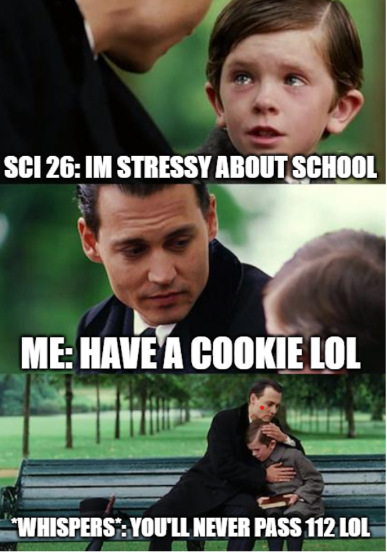  – ! Things that I’ve been doing over the past two weeks:	- Got HR merch! - Breezy Approvals - HR meeting - Started brainstorming feedback system ideas - Sent trainings out (email me if your team has still not received training) - Started on creating Hiring CalendarThings that I will be doing over the next two weeks:	- Sending trainings out to all FYPCO mentees - Working on hiring calendar - Revising Hiring Policy with Aidan - Continue brainstorm process for feedback system – ! Things that I’ve been doing over the past two weeks:- Auto agenda creation fixed to put director reports in the correct order - Assisting with hiring across portfolios - Advertising elections committee positions - Assisting in MECH DSC issuesThings that I will be doing over the next two weeks:- Hopefully complete hiring - Run year exec elections - Upload new edition of bylaw - Plan exec tell all session - Plan jacket council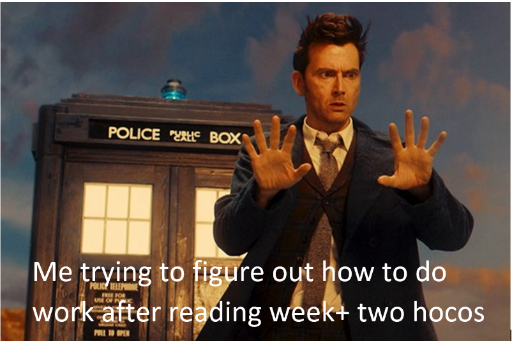  – ! Things that I’ve been doing over the past two weeks:	1. Completed the Hiring for Equity Team 2. Statics  3. Training and Transitioning the new repsThings that I will be doing over the next two weeks:	1. First Equity Team Meeting: discuss goals and initiatives for the year  2.  Working on the update for the EngSOC website  3. EDII-AS Action Plan – Hi. I’m Ian. I’m lame and didn’t submit my director report  – ! Things that I’ve been doing over the past two weeks:	- Finishing up hiring for committee members - Organizing PD sweaters - Marketing/contacting alumni for Golden Throwback - re-setting up Share points  - organizing Integral Info Session - lots of emailsThings that I will be doing over the next two weeks:	- run golden throwback - prepare for job applications week - run integral info session- continue search for second speaker and venue for summit - follow up with some companies for consulting week - start brainstorming ideas for workshops for summit – ! Things that I’ve been doing over the past two weeks:	Planning homecoming events for clark Doing hiring for Clark and GW  Putting out hiring postings for SQ Getting tea room shirts completed Preparing for HOCO merch from CEO (come buy this friday)Things that I will be doing over the next two weeks:	Execute the hoco events for clark Collab between CEO and Clark (merch raffle at trivia) Get golden words podcast up and going Make sure all staff have contracts (new hires BAs and TR) – 